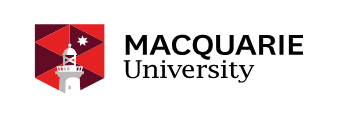 Macquarie University Postgraduate Research Fund (PGRF)Final ReportReportContinue on additional pages if necessary.Student SupervisorProject titleTotal funding received$$1st year of fundingDepartment/SchoolFacultyStudent’s SignatureDateStudent’s SignatureDateAs supervisor to the above named student, I support this submission of Final Report.As supervisor to the above named student, I support this submission of Final Report.As supervisor to the above named student, I support this submission of Final Report.As supervisor to the above named student, I support this submission of Final Report.As supervisor to the above named student, I support this submission of Final Report.Supervisor’s signatureDateSupervisor’s signatureDateHead of Department/School name (printed)Head of Department/School name (printed)Head of Department/School signatureDateHead of Department/School signatureDateAssociate Dean RTP name (printed)Associate Dean RTP name (printed)Associate Dean RTP signatureDateAssociate Dean RTP signatureDateA final report must be submitted six months following the completion of grant.The student, their supervisor and the relevant Head of Department/School and Associate Dean RTP must sign the report.Handwritten submissions will not be accepted.  Please return the original form and retain a copy for your own records.A final report must be submitted six months following the completion of grant.The student, their supervisor and the relevant Head of Department/School and Associate Dean RTP must sign the report.Handwritten submissions will not be accepted.  Please return the original form and retain a copy for your own records.A final report must be submitted six months following the completion of grant.The student, their supervisor and the relevant Head of Department/School and Associate Dean RTP must sign the report.Handwritten submissions will not be accepted.  Please return the original form and retain a copy for your own records.A final report must be submitted six months following the completion of grant.The student, their supervisor and the relevant Head of Department/School and Associate Dean RTP must sign the report.Handwritten submissions will not be accepted.  Please return the original form and retain a copy for your own records.A final report must be submitted six months following the completion of grant.The student, their supervisor and the relevant Head of Department/School and Associate Dean RTP must sign the report.Handwritten submissions will not be accepted.  Please return the original form and retain a copy for your own records.Provide a brief summary of the project or conference (100 words). For awards that assisted with projects costs, describe the results achieved to date and relate these to the original aims, including comments on any difficulties encountered. For awards that assisted with conference attendance costs, please provide a copy of the paper you presented. List any publications, or other outputs that your project has given rise to. A more extended statement (maximum THREE pages) may be provided if necessary.100 word summaryReport (maximum THREE pages)